Informatie over Chiro IsernaDe leidingsploeg en de hoofdleiding Dit jaar hebben we  de luxe om met een zeer grote leidingsploeg te mogen werken. We tellen dit jaar maar liefs 24 leiding. Het hoofdleidingsschap blijft dit jaar bijna ongewijzigd. Bjarne neemt het dit jaar opnieuw voor zijn rekening, maar nu is celine de rechterhand van Bjarne. Bij mogelijke vragen kan je steeds bij hun terecht zoals vorig jaar. (vanonder zijn de contactgegevens). Wil je de leiding wat beter leren kennen dan kan dat op de site bijvoorbeeld. Daar vindt u een rubriek over de leiding met enkele persoonlijke gegevens , weetjes enzovoort. U heb ook de kans om de leiding beter te leren kennen met de Eizerse feesten. Wij organiseren een kinderfuifje dat plaatsvind voor “ I love Den Bloets” en nodigen jullie daar allemaal vriendelijk bij uit. De kinderen kunnen hun helemaal laten gaan op de muziek en de speciale act. Hier kunt u een babbeltje slaan met de leiding. We zijn van plan om nog meer activiteiten te organiseren waarbij ouders en leiding elkaar beter leren kennen, maar dit moeten we nog verder uitwerken. Wij blijven u op de hoogte houden. De zondagen op de chiroHoe gaan de zondagen eruit zien? Vanaf 24 september spreken we ten laatste om 14u af aan de kerk van Eizer en om 17u kunnen jullie de kids daar ook weer ophalen. De kinderen nemen vanaf dit jaar geen  50 cent meer mee. We verrekenen de vijftig centen in het inschrijvingsgeld. De kinderen krijgen uiteraard nog  steeds een 16uurtje op de chiro. Normaal gezien is het elke zondag Chiro (buiten op feestdagen, leidingsweekends en in de vakantie). Is dit niet het geval, zal u daarvan op de hoogte gebracht worden door de leiding. Er wordt steeds een mail gestuurd en u wordt ook geïnformeerd op de site. Je kan ons raadplegen op de site:  (www.chiroiserna.be) Het uniformHet is verplicht om in volledig uniform naar de Chiro te komen. 
Waarom? Eerst en vooral is dit gemakkelijk als we ergens op uitstap zijn om te zien wie bij ons hoort. Ten tweede zijn dit kleren die vuil mogen worden en tegen een stootje kunnen. 
Waar kan je deze kledij kopen? In de Banier vind je een broek/rok en een trui van de Chiro. Dit is dé chirowinkel waar je het uniform kan kopen, maar ook spelmateriaal, knutselmateriaal… . Er is een Banier in Brussel en in Leuven. Ons uniform bestaat uit een broek/rok, een trui en een T-shirt. Deze T-shirt is eentje van onze Chiro en die koop je bij ons. Op onze rok/broek dragen wij de emblemen die je elk jaar van de leiding krijgt. Meer informatie kan je vinden op de site bij de rubriek uniform. 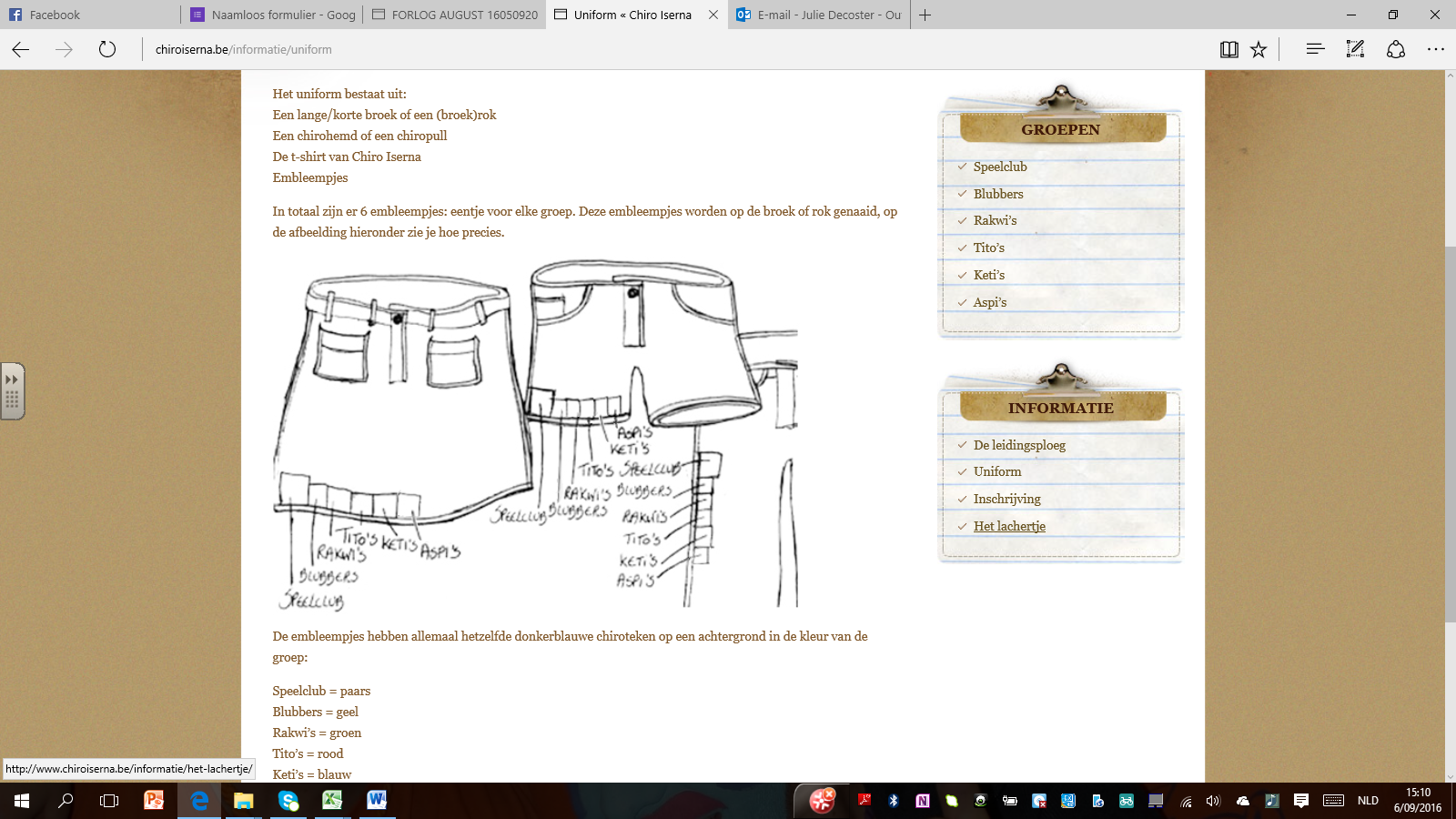 De inschrijving De inschrijving van het kind gebeurt op de Spaanse avond of na de eerste 3x dat het kind is komen proberen op de Chiro. Je vult elektronisch inschrijvingspapier in en stort het bedrag van 25 euro op de Chiro-rekening met vermelding “NAAM VH KIND + Groep” (BE77 7341 5711 4242). 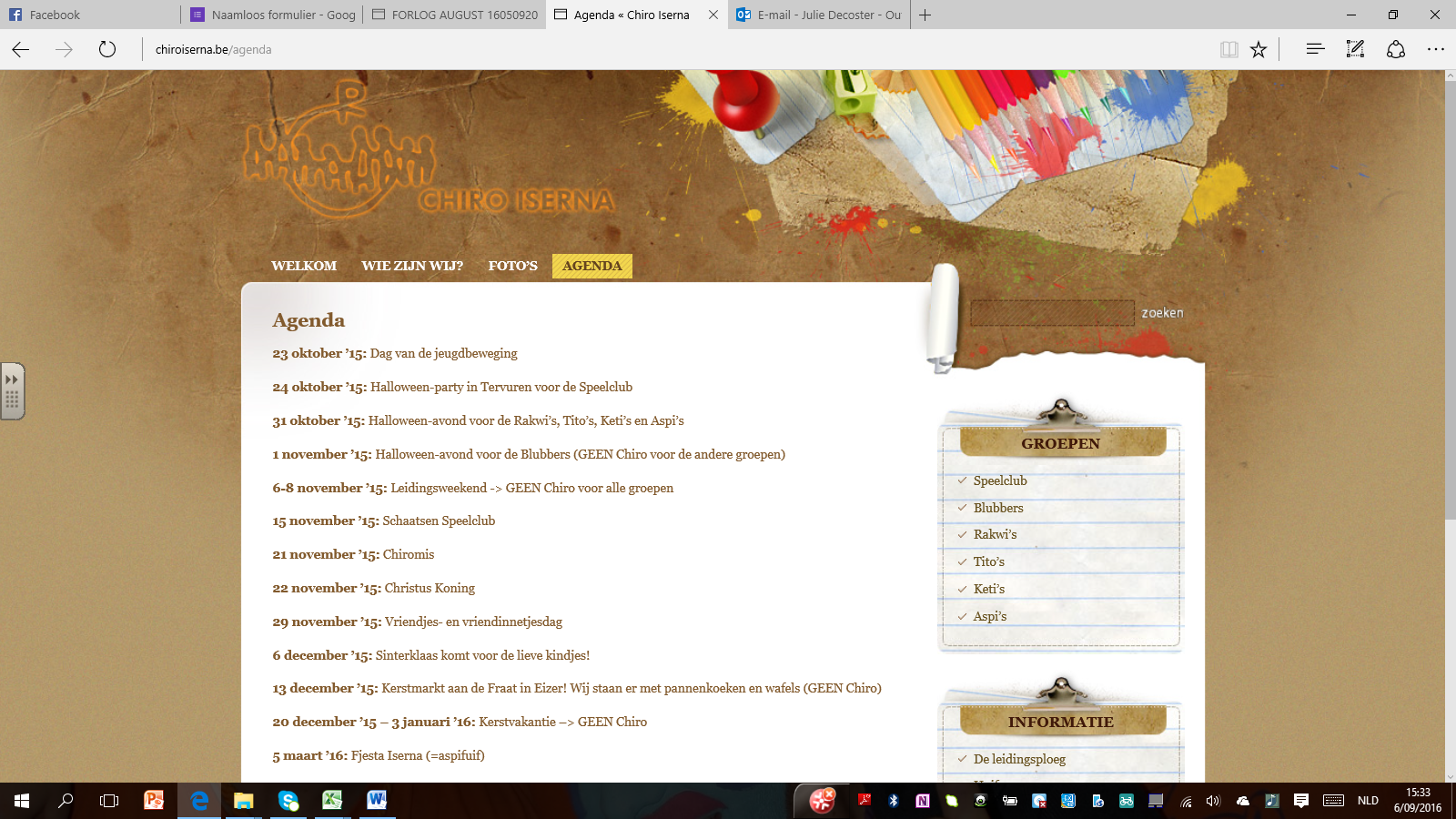 Als je kind nog niet ingeschreven is, laat dit dan weten aan de leiding. Zij zullen er niet steeds aan denken om te checken wie ingeschreven is en wie niet. Je schrijft je kind in zodat ze verzekerd zijn in het geval dat zij iets voor hebben op de Chiro. Ook is het handig omdat wij dan al jullie gegevens hebben zodat we jullie op de hoogte kunnen houden van al onze evenementen, activiteiten, … Heb je ook nog vrienden of vriendinnetjes die graag eens zouden willen proberen om in onze Chiro te komen? Dat is dan geen probleem (Dit kan in elke groep). Je hebt recht op 3x proberen, daarna ben je verplicht om het kind in te schrijven.De activiteiten Onze Chiro heeft een aantal activiteiten die we u nu al kunnen meegeven. Op 20 oktober is het “Dag Van De Jeugdbeweging”. Dan mag iedereen, die in een jeugdbeweging zit, zijn uniform dragen op school, thuis en overal waar je die dag komt. Op 12 november is het geen Chiro. Dan is het leidingsweekend.18 november is het Chiromis. De kinderen worden om 19u verwacht in de kerk van Eizer met volledig uniform. De Chiro is een christelijke vereniging, daarom vieren wij dat 1 maal per jaar in de kerk met leuke lezingen en vele liedjes.Op 26 november is het vriendjes- en vriendinnetjesdag. Iedereen mag  een buur,  een nicht of neef , vriendjes, … meenemen naar de chiro. 3 december: Hij komt, hij komt, … Op 1 april is het Pasen. Wij kunnen jullie nu al verklappen dat de Paasklokken zeker eens langskomen op de Chiro. Na de Paasmis wordt er een paaseierenraap georganiseerd voor alle kinderen t e m 12 jaar. De kinderen moeten niet in de Chiro zitten om mogen mee te doen. Voor de ouders is er een receptie aan verbonden die helemaal gratis is. Op  15 april is het geen chiro. Wij hebben dan vergaderweekend. Op 22 april is het onze daguitstap. Wij gaan nog niet verklappen naar waar we gaan, maar deze dag houd je gewoon beter helemaal vrij.Als laatste geven wij jullie de data van ons kamp mee. Ons kamp gaat elk jaar door van 21 juli tot 31 juli.Afspraken rond kamp Iedereen blijft 10 dagen op kamp en niemand gaat vroeger naar huis of komt later aan. Wij geven deze datum al heel vroeg mee zodat jullie daar rekening mee kunnen houden tijdens het plannen van jullie vakantie. Je komt zeker 10 keer naar de chiro om mee op kamp te mogen. Waarom is deze regel er? Zo kennen de leden hun leiding en de leiding hun leden. Dat versterkt hun band. Zo kennen de leden ook elkaar een beetje. Dan rest er ons alleen nog maar te zeggen: TOT DE 24STE SEPTEMBER!!Bjarne Contactgegevens Bjarne:Mail: bjarne.vandeputte@hotmail.com        GSM: 0470 99 73 94